Publicado en Gijón el 21/05/2024 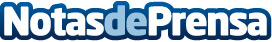 Los sistemas de aislamiento térmico instalados por Esfer y Sto permiten el ahorro anual de 642 toneladas de CO2Ambas compañías han aplicado más de 100.000 m² de superficie SATE y fachadas ventiladas en proyectos de rehabilitación. Entre los diferentes proyectos llevados a cabo conjuntamente, se encuentran el tratamiento de la Fachada Marítima del Muro de San Lorenzo de Gijón (2018) o, fuera de Asturias, la rehabilitación del Edificio Artklass de Bilbao (2011)Datos de contacto:RedacciónTrescom914 11 58 68Nota de prensa publicada en: https://www.notasdeprensa.es/los-sistemas-de-aislamiento-termico-instalados Categorias: Nacional Asturias Ecología Sostenibilidad Construcción y Materiales http://www.notasdeprensa.es